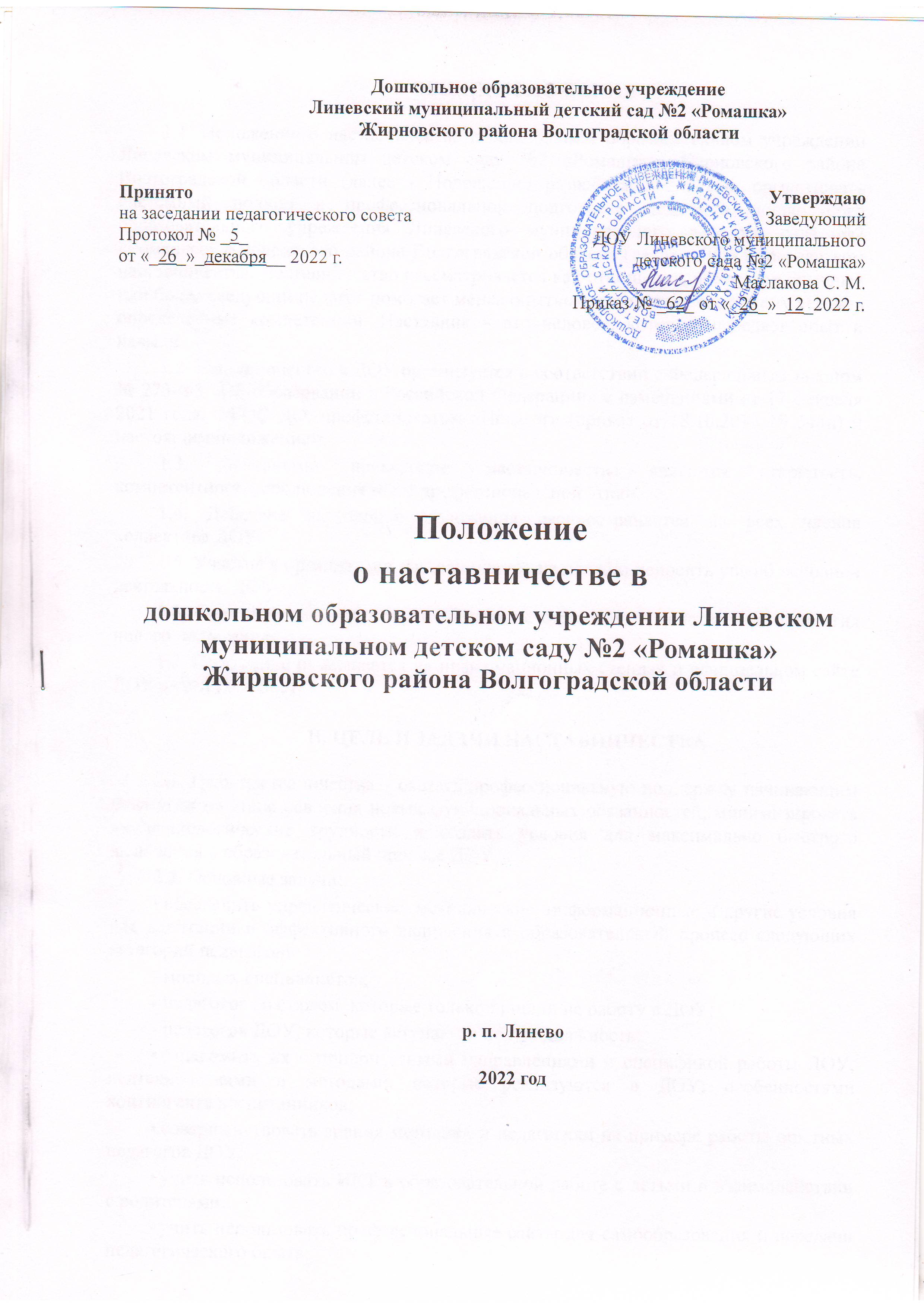 I. ОБЩИЕ ПОЛОЖЕНИЯ1.1. Положение о наставничестве в дошкольном образовательном учреждении Линевском муниципальном детском саду №2 «Ромашка» Жирновского района Волгоградской области (далее - Положение) разработано с целью организовать системный подход к профессиональной подготовке педагогов дошкольного образовательного учреждения Линевского муниципального детского сада №2 «Ромашка» Жирновского района Волгоградской области (далее - ДОУ) посредством наставничества. Наставничество рассматривается как отношения, в которых опытный или более сведущий педагог помогает менее опытному или менее сведущему усвоить определенные компетенции. Наставник – это человек, который передает опыт и навыки.1.2. Наставничество в ДОУ организуется в соответствии с Федеральным законом № 273-Ф3 «Об образовании в Российской Федерации» с изменениями от 17 февраля 2021 года, ФГОС ДО, профстандартом «Педагог» (приказ от 18.10.2013 № 544н) и настоящим положением.1.3. Основными принципами наставничества являются открытость, компетентность, соблюдение норм профессиональной этики. 1.4. Действие настоящего положения распространяется на всех членов коллектива ДОУ. 1.5. Участие в организации наставничества не должно наносить ущерб основной деятельности ДОУ. 1.6. Срок действия данного положения не ограничен – действует до принятия нового положения.1.7. Положение размещается на информационных стендах и официальном сайте ДОУ в сети Интернет. II. ЦЕЛЬ И ЗАДАЧИ НАСТАВНИЧЕСТВА2.1. Цель наставничества – оказать профессиональную поддержку начинающим педагогам на этапе освоения новых функциональных обязанностей, минимизировать их психологические трудности и создать условия для максимально быстрого включения в образовательный процесс ДОУ.2.2. Основные задачи: •	обеспечить управленческие, методические, информационные и другие условия для адаптации и эффективного включения в образовательный процесс следующих категорий педагогов: - молодых специалистов; - педагогов со стажем, которые только пришли на работу в ДОУ; - педагогов ДОУ, которые вступают в новую должность;•	ознакомить их с приоритетными направлениями и спецификой работы ДОУ, педтехнологиями и методами, которые реализуются в ДОУ; особенностями контингента воспитанников;•	совершенствовать знания методики и педагогики на примере работы опытных педагогов ДОУ;•	учить использовать ИКТ в образовательной работе с детьми и взаимодействии с родителями; •	учить использовать профессиональные сайты для самообразования и передачи педагогического опыта.Ш. ОРГАНИЗАЦИОННЫЕ ОСНОВЫ НАСТАВНИЧЕСТВА3.1. Педагоги-наставники в соответствии с задачами:•	изучают работу вышеуказанных категорий педагогов, выявляют их проблемы и трудности;•	проводят анкетирование с целью выявить их личностные качества, профессиональный уровень, интересы;•	организуют обучение педагогов в следующих формах: стажировка, лекция, семинар-практикум, контроль и экспертная оценка заместителя руководителя; моделирование и анализ ситуаций, просмотр видеозаписи собственных занятий и занятий других педагогов, посещение открытых мероприятий и их анализ, помощь в конструировании дидактических материалов, беседы, дискуссии, психологические тренинги, консультации.3.2. Наставничество организуется по плану наставнтчества.3.3. Наставники осуществляют свою деятельность на основании приказа заведующего.3.4. Деятельностью наставников руководят заведующий и старший воспитатель.3.5. Заведующий и старший воспитатель выбирают наставников по следующим критериям:•	критерий 1 – наличие знаний и опыта работы, высокий профессионализм, причем уровень знаний наставника должен значительно превосходить должностные компетенции его подопечных; •	критерий 2 – умение легко и доступно передавать свои знания и опыт новичкам; •	критерий 3 – личное желание, чтобы наставничество не воспринималось как дополнительная нагрузка;•	критерий 4 – авторитет в коллективе и влиятельность – наставник должен быть способен оказывать влияние на всех участников процесса обучения; •	критерий 5 – ответственность и организованность. 3.6. Наставник может иметь одновременно не более двух подшефных педагогов.3.7. Кандидатуры наставников рассматриваются на педагогическом совете ДОУ. 3.8. Наставник и подшефный педагог назначаются при обоюдном согласии, по рекомендации педсовета, и утверждаются приказом заведующего ДОУ с указанием срока наставничества (не менее 1 года).3.9. Замена наставника производится приказом заведующего ДОУ в случаях: •	увольнения наставника; •	перевода на другую работу подшефного педагога или наставника; •	привлечение наставника к дисциплинарной ответственности; психологической несовместимости наставника и подшефного.3.10. За работу с подшефными педагогами наставникам предусмотрено вознаграждение: •	материальное (стимулирующие выплаты, премии); •	нематериальные: - участие в конкурсе на лучшего наставника; - включение в кадровый резерв на руководящие позиции; - публичное признание заслуг наставника; награждение почетными грамотами и благодарностями разного уровня. 3.11. По инициативе наставников может быть создан орган общественного самоуправления – Совет наставников.IV. ПРАВА НАСТАВНИКА4.1. Наставник имеет право: •	самостоятельно планировать работу с подшефными педагогами; •	обращаться к администрации с запросом о предоставлении нормативной, статистической, научно-методической документации;•	оценивать результаты работы подшефных педагогов;•	представлять к поощрению начинающих педагогов за высокие результаты работы;•	выявлять успешный опыт работы среди начинающих педагогов, предлагать транслировать его в ДОУ;•	организовывать открытые мероприятия начинающих педагогов.V. ОБЯЗАННОСТИ И ОТВЕТСТВЕННОСТЬ НАСТАВНИКА5.1. Наставник обязан:•	изучать деятельность начинающих педагогов, выявлять существующие проблемы, ранжировать их по степени значимости для обеспечения качественного образовательного процесса;•	обеспечивать им методическую, информационную и другие виды помощи, обучать в различных формах;•	диагностировать и контролировать начинающих педагогов, коллегиально обсуждать их работу;•	соблюдать педагогическую этику.5.2. Наставник несет ответственность: •	за качество контрольно-диагностических обучающих мероприятий; •	степень адаптации молодых и вновь прибывших в ДОУ педагогов; •	улучшение качества образовательной деятельности, которую они организуют; •	уровень их готовности к образовательной деятельности с учетом специфики ДОУ и требований ФГОС; •	этичное взаимодействие с подшефными педагогами.V. ДОКУМЕНТАЛЬНОЕ ОФОРМЛЕНИЕДЕЯТЕЛЬНОСТИ НАСТАВНИКОВ (ДЕЛОПРОИЗВОДСТВО)6.1. Заседания наставников оформляются протоколом. Протокол подписывают старший воспитатель – председатель собрания наставников и секретарь.6.2. Нумерация протоколов ведется от начала учебного года.6.3. Отчет о работе наставников за учебный год в письменном виде предоставляет старший воспитатель на итоговом заседании педагогического совета.V. ЗАКЛЮЧЕНИЕ7.1. Настоящее положение вступает в действие с момента утверждения педагогическим советом и издания соответствующего приказа заведующего ДОУ. Далее издается приказ о закреплении наставников.7.2. Изменения вносятся в положение не реже одного раза в 5 лет и утверждаются приказом заведующего ДОУ.